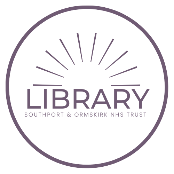 PunctuationWithout correct punctuation, the meaning of a piece of writing can be drastically changed. Look at these two letters as an example:As you can see, the simple addition of punctuation has changed Jane’s meaning entirely!When we speak English, we have all sorts of things we can use to make our meaning clear: stress, intonation, rhythm, pauses - even, if all else fails, repeating what we've said. When we write, however, we can't use any of these devices, and the work that these devices do in speech must be almost entirely handled by punctuation. To help you we have put together some examples of punctuation you might use.Types of PunctuationPUNCTUATIONSYMBOLEXPLANATIONEXAMPLEFULL STOP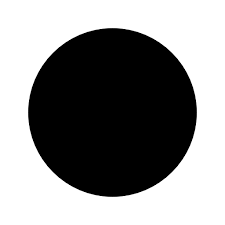 It is chiefly used to mark the end of a sentence expressing a statementThe hotel had air conditioning.EXCLAMATION MARK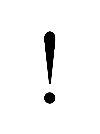 It is used at the end of a sentence or a short phrase which expresses very strong feelingI can’t believe it!QUESTION MARK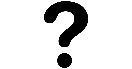 It is placed at the end of a sentence which is a direct questionHave you finished your assignment yet?COMMA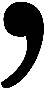 Comma’s are used in 4 different ways:Listing A listing comma can always be replaced by the word and or orJoining  A joining comma must be followed by one of the connecting words and, or, but, yet or whileGapping  This indicates that you have decided not to repeat some words which have already occurred in the sentenceBracketing These commas often come in pairs, unless one of them comes at the beginning or the end of the sentence They always set off a weak interruption which could in principle be removed from the sentence  Daisy read The Times, The Guardian and The TelegraphThe motorways in France and Spain are toll roads, while those in Britain are free.Jupiter is the largest planet and Pluto, the smallest.We have a slight problem, to put it mildly.COLON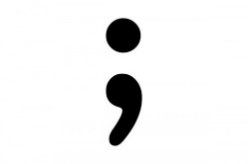 A colon within a sentence makes a very pointed pause between two phrases.It is used to indicate that what follows it is an explanation or elaboration of what precedes it.  More general: more specificWe found the place easily: your directions were perfect.SEMI COLON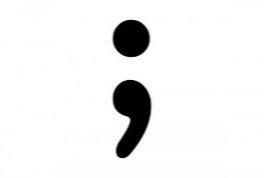 It is used to join two complete sentences into a single written sentence. It must however join two complete sentences, and could be replaced by and or split into two separate sentences and still make senseIt was the best of times; it was the worst of times.APOSTROPHEThis is sometimes known as an inverted comma and has two uses:Indicating possession or ownershipTo indicate where a letter is omittedThe girl’s hat was green.We’re going to complete this course. (We are going to complete this course)QUOTATION OR SPEECH MARKS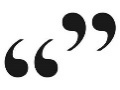 These are used to:Mark out speechQuote someone else’s speech  “Will you get your books out please?” said Mrs Jones.NB to report back an event does NOT need speech marks eg.Mrs Jones told the pupils to take out their books